Муниципальное бюджетное общеобразовательное учреждение “Исадская средняя общеобразовательная школа” Спасского муниципального района Рязанской области391066, Рязанская область, Спасский район, село Исады, улица Школьная, дом 3. Тел.: 8(49135) 36452, e-mail: isad.sosh@yandex.ruПриказ № 18-дот 16.03.2020гОб уходе на досрочные каникулыНа основании письма № 521 от 15.03.2020г. управления образования администрации Спасского района, письма Министерства образования и молодежной политики Рязанской области № ОВ/12-2334 от 14.03.2020 «Об усилении санитарно-эпидемиологических мероприятий в образовательных организациях в целях обеспечения санитарно-эпидемиологического благополучия детского населения», письма Федеральной службы по надзору в сфере защиты прав потребителей и благополучия человека от13.03.2020 № 02414б 2020-23.В целях обеспечения санитарно-эпидемиологического благополучия детского населения  Объявить  весенние каникулы вне  зависимости  от  их  календарного   графика, продолжительность каникул   с 17 по 30 марта 2020года;Отменить  работу лагеря с дневным пребыванием детей, а     также туристические походы, слеты и иные малые формы организации досуга детей;Всероссийские проверочные работы для обучающихся 11-х классов по биологии, запланированные на период проведения с 16 по 21 марта,  провести в резервные дни (последняя неделя апреля) в соответствии  с методическими рекомендациями Рособрнадзора от 10.02.2020г.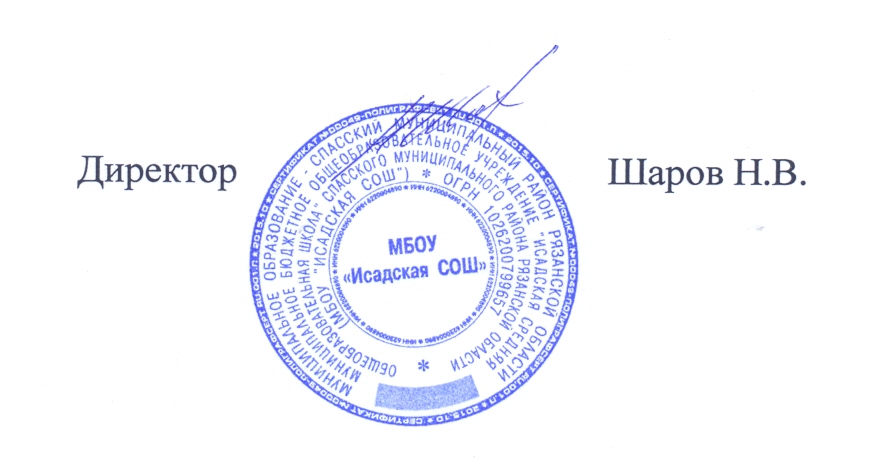 Муниципальное бюджетное общеобразовательное учреждение “Исадская средняя общеобразовательная школа” Спасского муниципального района Рязанской области391066, Рязанская область, Спасский район, село Исады, улица Школьная, дом 3. Тел.: 8(49135) 36452, e-mail: isad.sosh@yandex.ruПриказ  21- д от 24.03.2020На основании Приказа УО и МП №121-д от 24.03.2020 «» О работе ОО в период режима повышенной готовностиПризываю:С целью Муниципальное бюджетное общеобразовательное учреждение “Исадская средняя общеобразовательная школа” Спасского муниципального района Рязанской области391066, Рязанская область, Спасский район, село Исады, улица Школьная, дом 3. Тел.: 8(49135) 36452, e-mail: isad.sosh@yandex.ruПриказ №22-д от 27.03.2020